Lampiran 1ANGKET TENTANG KEHARMONISAN KELUARGANAMA	:KELAS	: Petunjuk Pengisian :Mohon dijawab sesuai dengan yang sebenarnya, dengan memberi tanda ceklis (√) pada kolom jawaban yang telah tersedia. Jawaban dari pertanyaan ini tidak akan mengurangi nilai dan tidak akan terpengaruh pada apapun. Mari jujurlah pada diri sendiri, dengan menjawab sesuai dengan yang ada pada diri anda dan yang anda rasakan.Alternatif jawaban anda sebagai berikut :SL	: SelaluSR	: Sering KK	:  Kadang-kadangTP	: Tidak Pernah TABELREKAPITULASI HASIL UJI VALIDITAS  DATA KEHARMONISAN KELUARGALampiran 2Perhitungan Validitas Angket Keharmonisan keluargaValiditas butir angket kecerdasan emosional dengan rumus produc moment, yaitu:				rxy  =  Keterangan :rxy	=	Koetisien korelasi ubahan X dan ubahan Y	=	Jumlah skor distribusi X	=	Jumlah skor total	=	Jumlah perkalian skor X dan YN	=	Jumlah Responden (objek)	=	Jumlah Kuadrat Skor distribusi X	=	Jumlah Kuadrat Skor TotalUntukmenghitung validitas angket kecerdasan emosional. rhitung dengan rtabel taraf signifikansi 5%. Sebagai contoh, perhitungan koefisien korelasi antara item nomor 1 dengan skor total sebagai berikut :	:  90			: 3679		: 302			: 461859	: 11283	N	: 30Sehingga rhitung adalah :rxy=rxy =rxy=rxy =  rxy =  rxy =rxy =  0,419Lampiran 3Perhitungan Realibilitas Angket  Keharmonisan KeluargaRealibilitas (keterangan) angket kecerdasan emosional dihitung dengan menggunkan rumus alpha :Keterangan : r11        = Realibilitas Instrument k       = Banyaknya Soal= Jumlah varians item    Varians Total TABELREKAPITULASI HASIL RELIABILITAS  DATA KEHARMOISAN KELUARGALampiran 4ANGKET TENTANG KECERDASAN SPIRITUALNAMA	:KELAS	: Petunjuk Pengisian :Mohon dijawab sesuai dengan yang sebenarnya, dengan memberi tanda ceklis (√) pada kolom jawaban yang telah tersedia. Jawaban dari pertanyaan ini tidak akan mengurangi nilai dan tidak akan terpengaruh pada apapun. Mari jujurlah pada diri sendiri, dengan menjawab sesuai dengan yang ada pada diri anda dan yang anda rasakan.Alternatif jawaban anda sebagai berikut :SL	: SelaluSR	: Sering KK	:  Kadang-kadangTP	: Tidak PernahTABELREKAPITULASI HASIL UJI VALIDITAS  DATA KECERDASAN SPIRITUALLampiran 5Perhitungan Validitas Angket Kecerdasan SpiritualValiditas butir angket kecerdasan emosional dengan rumus produc moment, yaitu:				rxy  =  Keterangan :rxy	=	Koetisien korelasi ubahan X dan ubahan Y	=	Jumlah skor distribusi X	=	Jumlah skor total	=	Jumlah perkalian skor X dan YN	=	Jumlah Responden (objek)	=	Jumlah Kuadrat Skor distribusi X	=	Jumlah Kuadrat Skor TotalUntukmenghitung validitas angket kecerdasan emosional. rhitung dengan rtabel taraf signifikansi 5%. Sebagai contoh, perhitungan koefisien korelasi antara item nomor 1 dengan skor total sebagai berikut :	:  89			: 3600	: 291			: 442462	: 11002	N	: 30Sehingga rhitung adalah :rxy=rxy =rxy=rxy =  rxy =  rxy =rxy =  0,606Lampiran 6Perhitungan Realibilitas Angket  Kecerdasan SpiritualRealibilitas (keterangan) angket kecerdasan emosional dihitung dengan menggunkan rumus alpha :Keterangan : r11        = Realibilitas Instrument k       = Banyaknya Soal= Jumlah varians item    Varians Total TABEL  REKAPITULASI HASIL RELIABILITAS  DATA KECERDASAN SPIRITUALLampiran 7Sebaran Data Masing-Masing AngketLampiran 8Dokumentasi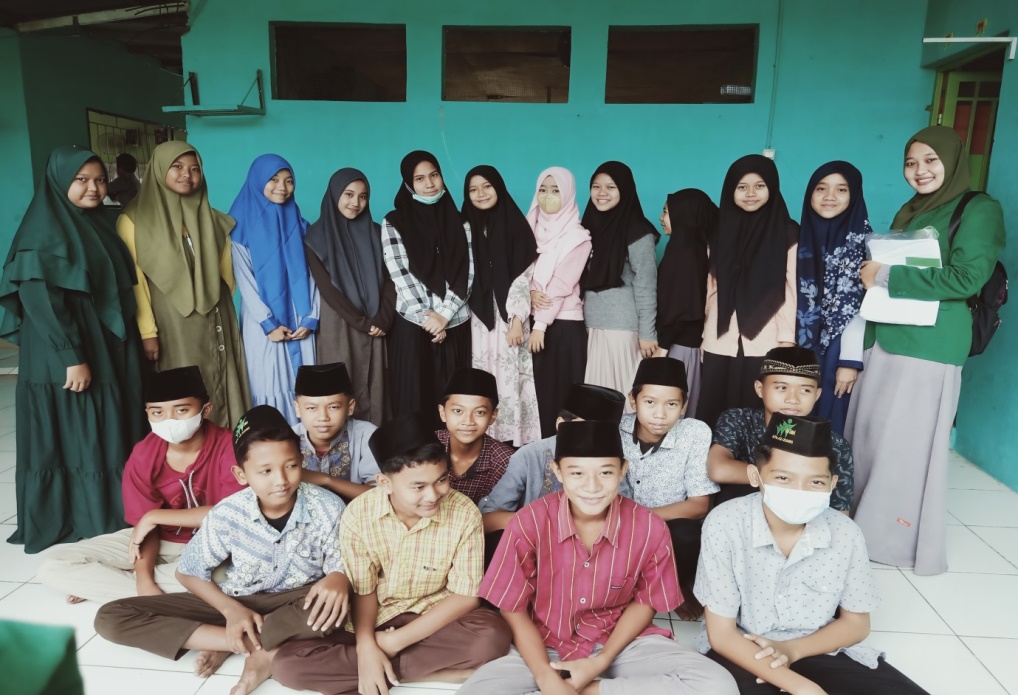 Perkenalan Kepada Siswa Uji Coba Instrumentasi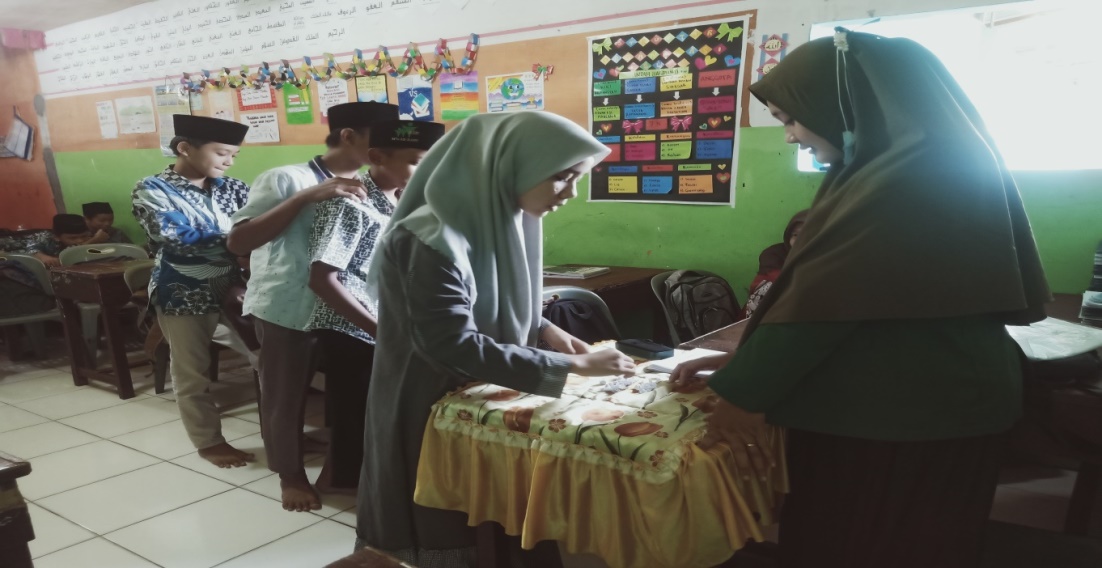 Tata Cara Pengambilan Sampel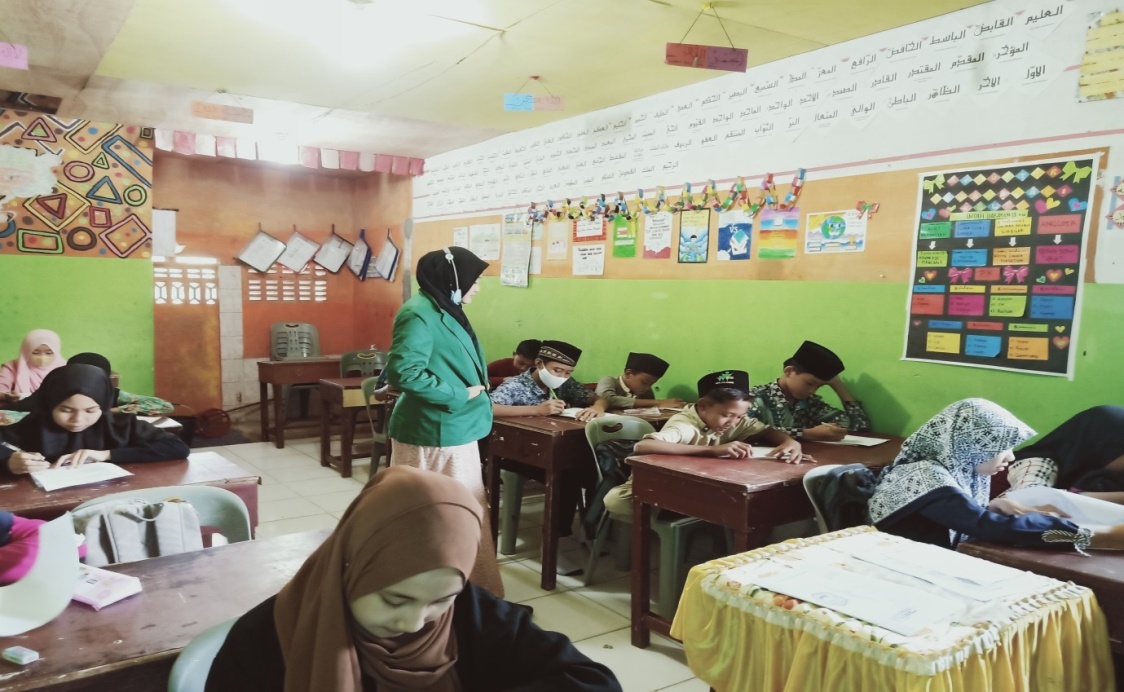 Suasana Pengawasan Pengisian Instrumen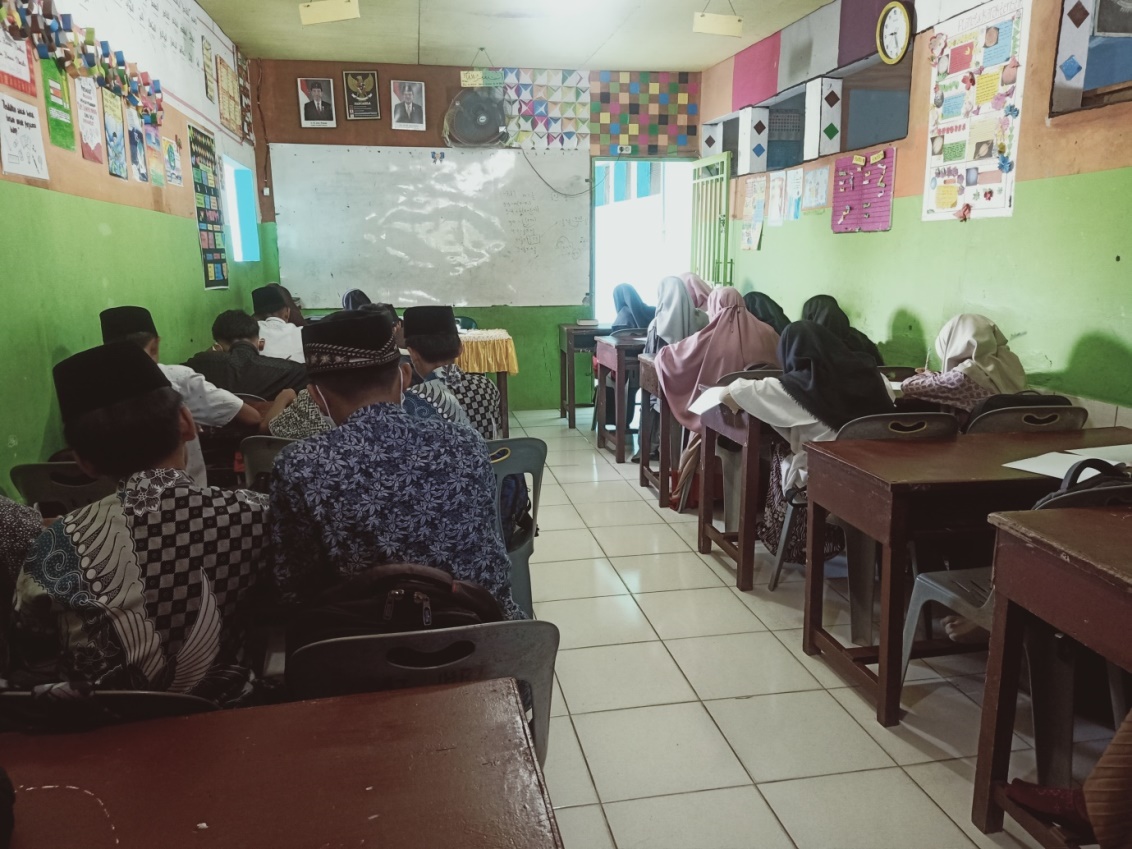 Suasana Siswa Dalam Pengisian Instrumen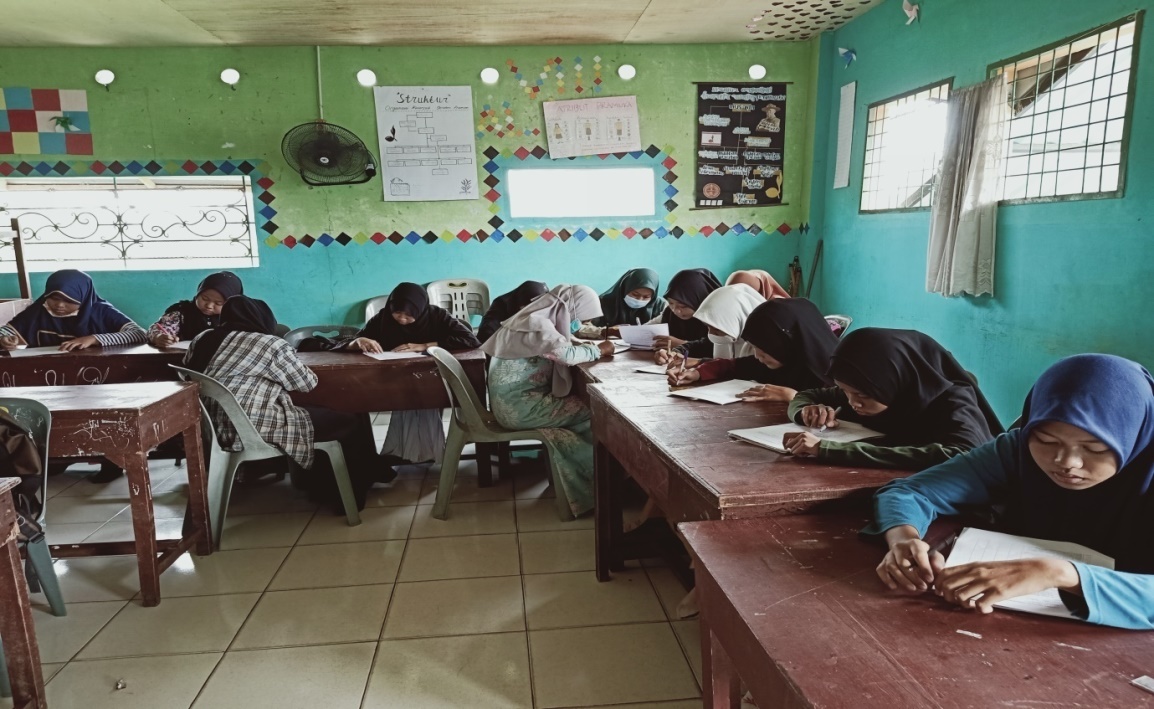 Pengisian Instrumen Pada Sampel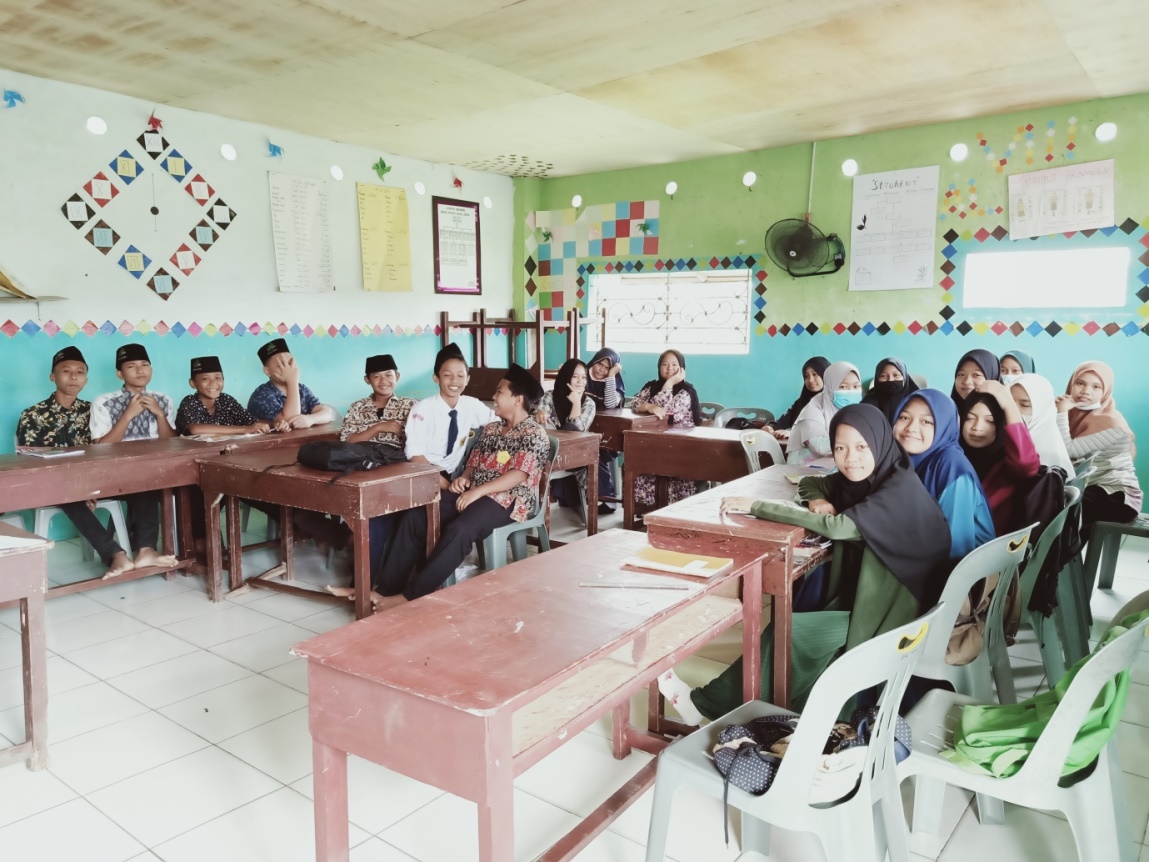 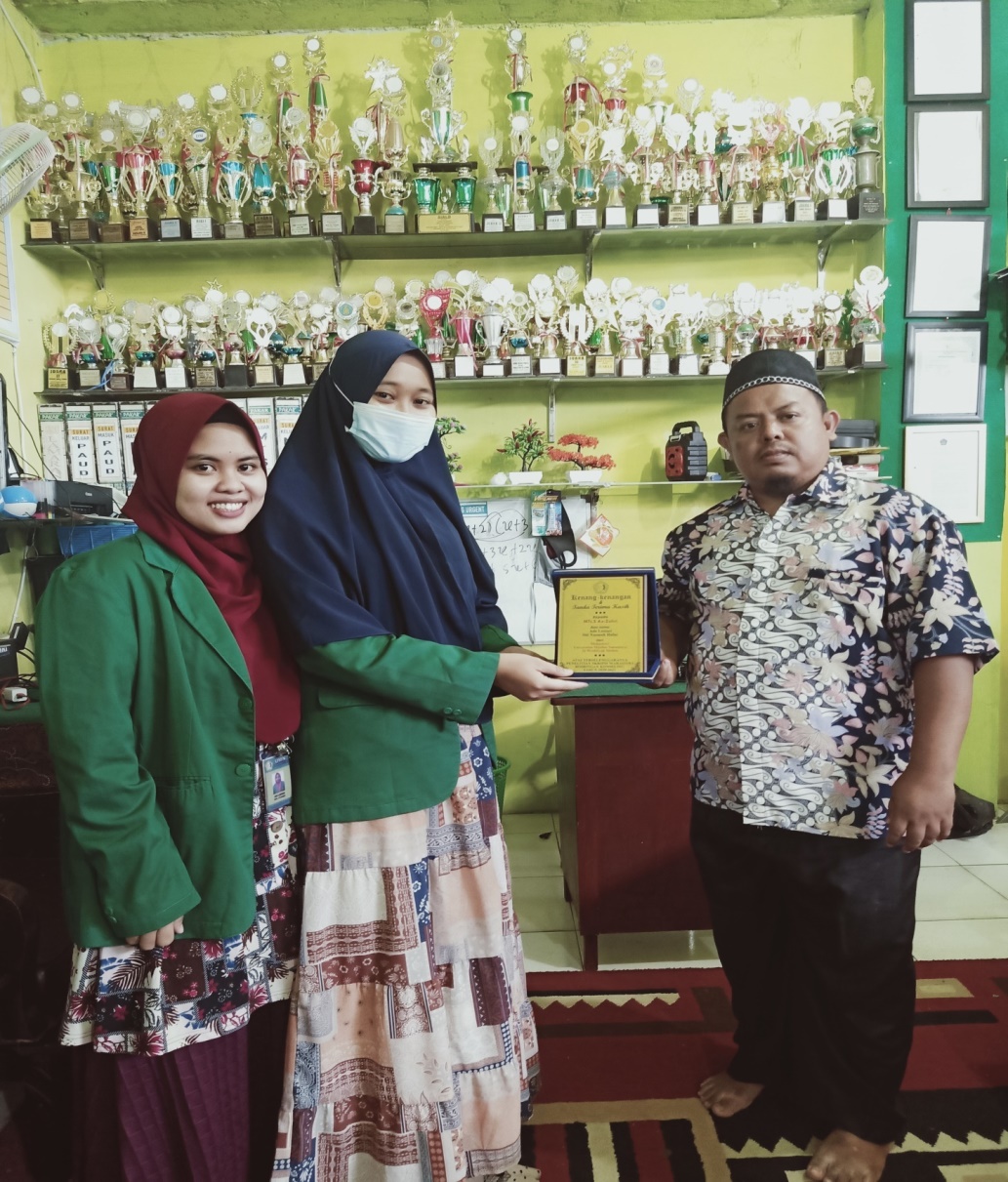 Perpisahan Dan Ucapan Terima Kasih Kepada Bapak Yayasan MTs.S Az-ZuhriNOPernyataanSLSRKKTP1Saya dan keluarga selalu mengerjakan sholat berjamaah ketika sholat dirumah2Keluarga saya tidak pernah mengajarkan saya cara sholat berjamaah3Setiap keluar rumah saya tidak peru izin kepada keluarga atau orang tua saya4Jika terdapat suatu masalah, keluarga saya menyikapinya dengan bijaksana5Keluarga dan orang tua saya selalu mendengarkan masalah yang saya alami. 6Orang tua saya selelu memberikan solusi disetiap permasalahan7Kesibukan yang dimiliki orang tua saya tidak membuat mereka lupa untuk berkumpul bersama anak-anaknya pada hari libur8Orang tua saya tidak pernah meluangkan waktunya untuk bisa berlibur bersama keluarga9Saya dan orang tua saya tidak pernah bercerita sama di ruang keluarga10Orang tua saya selalu memberikan waktunya untuk canda dan tawa bersama anak-anaknya11Saya tidak pernag merasakan makan bersama dengan keluarga atau orang tua saya12Saya merasa senang berada dalam lingkungan keluarga yang telah di bina oleh orang tua saya13Saya tidak pernah merasakan kasih sayang yang tulus dari orang tua saya14Kami sekeluarga bergotong royong membersihkan rumah pada hari libur15Kami saling meringankan pekerjaan satu sama lain, baik kakak, adik dll16Saya selalu mengabaikan dan tidak peduli tentang pekerjaan yang ada dirumah17Saya dan adik saya saling berbagi dengan apa yang kami miliki18Saya merasa pelit dengan apa yang saya miliki19Saya selalu memberikan pendapat yang baik dihapan orang tua saya20Saya tidak pernah memberikan pendapat sa dihapadan orang tua saya21Keluarga saya sangat mendukung cita-cita yang terdapat dalam diri saya22Orang tua saya bersifat cuek terhadap apa yang telah saya capai23Dalam kegiatan dirumah saya dan keluarga berusaha menjalin hubungan yang baik satu sama lain24Saya dan kaluarga saya tidak pernah akur 25Saya dan orang tua saya tidak pernah mengunjungi sanak saudara saya26Saya dan orang tua saya memutuskan tali silaturrahmi dengan menggunjingi saudara saya 27Saya selalu mematuhi orang tua saya28Saya tidak pernah mendengarkan omongan orang tua saya29Saya tidak pernah cinta dengan diri saya sendiri30Saya bersikap baik,sopan dan ramah tamah dengan saudara sayaButirRhitungRtabelKeterangan10,3270,361Tidak Valid20,4190,361Valid30,0870,361Tidak Valid40,5080,361Valid 50,2600,361Tidak Valid60,6180,361Valid 70,3540,361Tidak Valid80,5220,361Valid90,2420,361Tidak Valid100,5490,361Valid110,6380,361Valid120,1980,361Tidak Valid130,4110,361Valid140,5980,361Valid150,5900,361Valid160,3460,361Tidak Valid170,5100,361Valid 180,7510,361Valid 190,6070,361Valid200,6980,361Valid 210,3600,361Tidak Valid220,5470,361Valid230,6010,361Valid240,5860,361Valid250,5990,361Valid260,4260,361Valid270,5060,361Valid280,6600,361Valid290,5890,361Valid 300,6590,361Valid310,6270,361Valid320,3410,361Tidak Valid330,6110,361Valid340,6470,361Valid 350,6000,361Valid360,6230,361Valid370,1410,361Tidak Valid380,5330,361Valid390,6380,361Valid400,6500,361ValidK= 40r11 =0,923332k/k-1=1,025641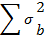 =0,099752=0,900248NoNo10,102210,82321,103220,68531,109231,34440,921240,80951,131250,68561,459260,79270,754270,67181,059281,13790,671290,466100,644300,976111,275310,930121,197320,530130,668331,482141,062340,878151,040350,547160,754361,137171,334371,034181,062380,783190,631390,593200,971401,499NOPernyataanSLSRKKTP1Saya senang memberikan pendapat2Saya bersemangat dalam menceritakan pengalaman yang baru saja terjadi3Saya merasa sakit hati ketika pendapat yang akan saya sampaikan telah terungkapkan terlebih dahulu oleh orang lain.4Saya bercerita kepada orang lain agar saya merasa tenang5Saya merasa percaya diri mengungkapkan isi hati kepada teman-teman 6Dukungan dari orang lain membuat saya bersemangat dalam bercerita7Saya memiliki teman yang mau mendengarkan isi hati saya8Saya tidak menyadari bahwa orang lain mendukung saya dalam mengambil keputusan9Saya bersemangat menceritakan pengalaman yang baru saya alami10Saya tidak ragu bercerita masalah pribadi saya kepada orang tua saat kumpul keluarga11Saya senang meminta pendapat kepada anggota keluarga saya 12Saya senang bercerita saat berkumpul dengan teman-teman13Saya mengungkapkan masalah kepada teman setia pada kesempatan14Saya selalu bersedia mendengarkan cerita teman saya15Saya malu bercerita saat sedang kumpul keluarga 16Saya tidak diberi keluarga saya kesempatan untuk mengungkapkan pedapat17Saya marah apabila ada teman saya bercerita pada saat saya sedang sibuk18Saya tidak suka mendengarkan cerita teman terlalu banyak19Saya merasa tidak tertarik dengan pendapat yang diungkapkan oleh orang yang usianya lebih tua dari saya 20Saya menghargai pendapatdari semua orang21Saya merasa jauh dengan teman-teman saat mempunyai masalah22Saya merasa minder membicarakan tentang diri sendiri di hadapan orang lain23Saya merasa tidak percaya diri saat memberikan saran untuk orang lain24Saya senang bercerita tentang pengalaman saya kepada orang yang baru saya kenal25Saya hanya akan menceritakan masalah dengan orang yang telah lama dikenal26Saya hanya mau bercerita dengan teman dekat saya27Saya dapat memberikan solusi saat teman saya bercerita 28Saya dapat menjadi teman terbaik dalam curhat29Saya bertanggung jawab atas amanah yang diberikan kepada saya30Saya tidak pernah menghargai tudas yang diberikan teman kelompokButirRhitungRtabelKeterangan10,6060,361Valid20,6830,361Valid30,2420,361Tidak Valid40,6240,361Valid 50,5400,361Valid60,6080,361Valid 70,6280,361Valid80,6350,361Valid90,5910,361Valid100,5770,361Valid110,2220,361Tidak Valid120,6330,361Valid130,3510,361Tidak Valid14-0,0580,361Tidak Valid150,5490,361Valid160,6480,361Valid170,6200,361Valid 180,6550,361Valid 190,5980,361Valid200,3460,361Tidak Valid 210,6940,361Valid220,5750,361Valid230,5790,361Valid240,6420,361Valid250,3050,361Tidak Valid260,4990,361Valid270,5790,361Valid280,5900,361Valid290,6410,361Valid 300,3680,361Valid310,4400,361Valid320,0050,361Tidak Valid330,3580,361Tidak Valid340,6930,361Valid 350,1280,361Tidak Valid360,6170,361Valid370,3580,361Tidak Valid380,6290,361Valid390,3830,361Valid400,5500,361ValidK= 40r11 =0,923332k/k-1= 1,025641=0,100143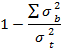 =0,899857NoNo10,930211,28320,792220,96130,944230,54740,966240,71451,361250,71460,861260,83870,740270,53380,668280,89790,723290,921101,154301,170110,662311,220120,695320,961130,524330,562141,040341,085151,352350,920161,197361,237170,806370,723181,109380,851191,247390,783200,786400,654NoXX2YY2XYNoXX2YY2XY18877447962416952286739670490060203108116649896041058449692167150416816510611236897921943468064007049005600710410816989604101928107114497759298239997940955302553351010911881806400872011103106098064008240127353297556255475137353296542254745148368897049005810157759295530254235167962416846245372178572257049005950181041081691828194641910911881101102011100920104108169896041019221826724806400656022959025826724779023109118819896041068224948836715041667425113127691051102511865269590258267247790277759296238444774287049006542254550298877446846245984307860847049005460jumlah27722611922343188461220513